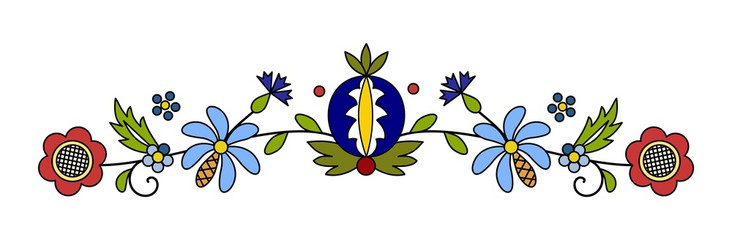       IV MIĘDZYGMINNY PRZEGLĄD PIOSENKI KASZUBSKIEJ
                   „A JÔ SO SPIÉWIÃ PÒ KASZËBSKÙ”                                     DAMNICA 2019                Organizowany przez Zespół Szkół w Damnicy                                      ul. Marii Konopnickiej 1                                        76 – 231 – Damnica                                           woj. pomorskie                                         Tel/fax 598113021                            e-mail:sekretariat@zsdamnica.pl      termin przeglądu – 05 kwietnia 2019 roku godz.10.30Cele przeglądu:        - poznanie i popularyzacja muzyki i folkloru Kaszub;        - pielęgnowanie mowy kaszubskiej w tekstach piosenek;        - stworzenie okazji do zaprezentowania umiejętności wokalnych;        - rozwijanie zdolności muzycznych i wokalnych;        - pogłębianie wrażliwości na piękno mowy i muzyki kaszubskiej;        - integracja uczniów uczących się języka kaszubskiego.   Zasady uczestnictwa:- przegląd skierowany jest do uczniów szkół podstawowych  i gimnazjum;- uczestnicy przygotowują indywidualnie lub zespołowo utwory          - każda  grupa przygotowuje maksymalnie 2 utwory;- łączny czas prezentacji nie powinien przekroczyć 7 minut;- podkłady muzyczny należy przygotować na nośniku pendrive;-podkład akustyczny uczestnicy organizują we własnym zakresie;-uczestników obowiązuje pamięciowe opanowanie hymnu „Zemia Rodnô”:- biorący udział  w przeglądzie winni być ubrani w stroje ludowe lub posiadać elementy ubioru związane z folklorem kaszubskim.Organizatorzy przeglądu zapewniają dla uczestników poczęstunek i napoje. Wszyscy uczestnicy przeglądu otrzymują pamiątkowe dyplomy i drobne upominki.Zgłoszenia: pisemne zawierające informacje wg załączonego wzoru.  Zgłoszenia należy przesłać do dnia  20 marca 2019 roku na adres:                                       Zespół Szkół w Damnicy                                      ul. Marii  Konopnickiej 1                                         76 – 231 – Damnica                                                          woj. pomorskie                                        Tel/fax 598113021                            e-mail:sekretariat@zsdamnica.plNiniejszym zasady uczestnictwa w przeglądzie są dostępne w siedzibie Zespołu Szkół w Damnicy oraz na stronie internetowej www.zsdamnica.pl w zakładce „język kaszubski”. W sprawach nieobjętych zasadami decyzje podejmuje i informacji udziela:- p. Barbara Szul – koordynator przeglądu. Uwaga: Organizator przeglądu nie zapewnia dojazdu!      Zapraszamy do wzięcia udziału w przeglądzie!   KARTA ZGŁOSZENIA NA PRZEGLĄD PIOSENKI KASZUBSKIEJ                                         Nazwa Szkoły          ……………………………………………………………………………………        ………………………………………………………………………………………       ……………………………………………………………………………………….DANE OSOBOWE UCZESTNIKA          INDYWIDUALNEGO(IMIĘ I NAZWISKO, KLASA POZIOM)          TYTUŁ UTWORU              DANE ZESPOŁU
   (IMIONA I NAZWISKA SKŁADU,             KLASA, POZIOM)              TYTUŁ UTWORUDANE OSOBOWE NAUCZYCIELA/OPIEKUNA (IMIĘ, NAZWISKO,TELEFON)         …………………………………………………………………………………………………………….